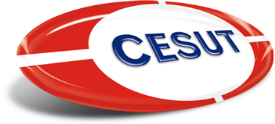 Centro de Ensino Superior de Jataí1º PROCESSO SELETIVO DE 2022MATRÍCULACursos: DIREITO e ADMINISTRAÇÃO (Noturno)Matrícula: 19 a 21 de janeiro de 2022.Horário: 13h às 19h.Local: Rua Santos Dumont, 1200, Setor Oeste – CESUTValor: DIREITO R$978,46  DOCUMENTOSCópias Legíveis.- HISTÓRICO ESCOLAR DO ENSINO MÉDIO;- DIPLOMA DO ENSINO MÉDIO (com autenticação ou registro na Delegacia de Educação); - DOCUMENTO DE IDENTIFICAÇÃO - RG;- TÍTULO DE ELEITOR;- CERTIDÃO DE NASCIMENTO OU CASAMENTO;- CPF;- CERTIFICADO MILITAR;- UMA FOTO 3X4;- COMPROVANTE DE ENDEREÇO.Rua Santos Dumont, 1200, Setor Oeste, Jataí – GO, CEP 75804-04, Fone: 64 2102-1050 - www.cesut.edu.br 